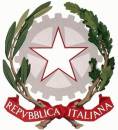 TRIBUNALE DI TIVOLIESECUZIONE CIVILE IMMOBILIARE N. ………… LOTTO UNICO/n. …………VERBALE DI VENDITA SENZA INCANTOCON MODALITÀ TELEMATICA ASINCRONAIl giorno ……………… alle ore ……………… avanti al Professionista Delegato, nella Sala delle Aste indicata nell’avviso di vendita, sono presenti:l'Avv. …………………………. in sost. dell'Avv. …………………………. per ……………………………………………….l'Avv. …………………………. in sost. dell'Avv. …………………………. per ………………………………………………. e risultano collegati online (come attestato dal report del Gestore):………………………………………………………………Dato atto che risultano pervenute al Gestore n. ……………… buste telematiche come attestato dal Report di vendita, il Professionista Delegato procede quindi, anche alla presenza degli offerenti collegati on-line, all'esame delle stesse al fine di verificarne il contenuto, che risulta essere il seguente:BUSTA TELEMATICA n. 1) presentata in data ……………… alle ore ……………… da ……………………………… a mezzo la PEC ………………, il sistema ha recepito i seguenti dati:A) offerta di acquisto di Euro ……………………. effettuata da ………………………………a titolo personalequale procuratore speciale di …………….per persona da nominareB) bonifico, n. CRO ……………… effettuato in data ………………, di Euro …………………… per deposito cauzionale;C) indicazione del termine di pagamento del saldo in caso di aggiudicazione, entro la data del …………………;D) documento anonimo inviato dal Ministero;E) PEC dell’offerta inviata dall’offerente al Ministero;F) altri allegati all’offerta: …………………….BUSTA TELEMATICA n. ***) presentata in data ………………[…]****************Il professionista delegato, viste le disposizioni di cui all'art. 572 c.p.c., sentite le parti e i creditori iscritti non intervenuti presenti, dà atto:che le notifiche e le pubblicità prescritte nell'avviso di vendita sono state ritualmente eseguite;che devono essere dichiarate inefficaci le seguenti offerte sensi dell'art. 571 c.p.c.:l’offerta telematica di ……………………………… in quanto ……………………………… il quale viene disconnesso e la cui cauzione sarà restituita dal Gestore a mezzo bonifico sul conto di provenienza;C O N S I D E R A T Oche la sola offerta valida, ammontante ad Euro ……………… formulata da ……………… è pari o superiore al valore d’asta indicato nell'avviso di vendita;che la sola offerta valida, ammontante ad Euro ……………… formulata da ……………… è pari almeno all’offerta minima indicata nell'avviso di vendita e non vi sono istanze di assegnazione ai sensi dell'art. 588 c.p.c.;A G G I U D I C Aal prezzo di Euro ……………………. (………………/00) il lotto UNICO/n. …… costituito da:DESCRIZIONE COME DA AVVISO DI VENDITAA……………………………………………………………, nato/a a ……………… (…) il ………………, residente in ………………, Via ………………………………, cod. fisc.: ………………………a titolo personaleper persona da nominarestato civileliberoconiugato/a - separato/a in regime di separazione dei beniconiugato/a in regime di comunione dei beni con il/la Signor/a …………………………………, nato/a …………………………… (……) il …………………….., residente in ………………………. Via ………………………… cod. fisc.: …………………….****************Le comunicazioni all’aggiudicatario saranno effettuate a mezzo mail o PEC indicate nell’offerta ovvero:PEC: …………………….E-mail: …………………….Mobile: …………………….****************L'aggiudicatario è già stato messo a conoscenza:a) che la vendita avviene nello stato di fatto e di diritto in cui i beni si trovano (anche in relazione al testo unico di cui al decreto del Presidente della Repubblica 6 giugno 2001, n.380) con tutte le eventuali pertinenze, accessioni, ragioni ed azioni, servitù attive e passive. La vendita è a corpo e non a misura. Eventuali differenze di misura non potranno dar luogo ad alcun risarcimento, indennità o riduzione del prezzo;b) che la vendita forzata non è soggetta alle norme concernenti la garanzia per vizi o mancanza di qualità, né potrà essere revocata per alcun motivo. Conseguentemente, l’esistenza di eventuali vizi, mancanza di qualità o difformità della cosa venduta, oneri di qualsiasi genere ivi compresi, ad esempio, quelli urbanistici ovvero derivanti dalla eventuale necessità di adeguamento di impianti alle leggi vigenti, spese condominiali dell’anno in corso e dell’anno precedente non pagate dal debitore, per qualsiasi motivo non considerati, anche se occulti e comunque non evidenziati in perizia, non potranno dar luogo ad alcun risarcimento, indennità o riduzione del prezzo, essendosi di ciò tenuto conto nella valutazione dei beni;c) che per gli immobili realizzati in violazione della normativa urbanistico edilizia, l’aggiudicatario, potrà ricorrere, ove consentito, alla disciplina dell’art. 40 della legge 28 febbraio 1985, n. 47 come integrato e modificato dall’art. 46 del D.P.R. 6 giugno 2001, n. 380, purché presenti domanda di concessione o permesso in sanatoria entro 120 giorni dalla notifica del decreto di trasferimento;d) che l’immobile viene venduto libero da iscrizioni ipotecarie e da trascrizioni di pignoramenti e sequestri che saranno cancellate a cura e spese della procedura;e) che, all’aggiudicazione, il custode procederà alla liberazione del bene, ove ancora non eseguita, salva espressa dichiarazione di esonero da far pervenire al custode a mezzo PEC entro e non oltre 3 giorni dall’aggiudicazione.****************Si autorizza il Gestore della vendita a restituire le cauzioni agli offerenti telematici che non si sono resi aggiudicatari a mezzo bonifico sugli IBAN di provenienza e a dare disposizioni all’istituto bancario di girare la cauzione dell’aggiudicatario sul conto della procedura (CIT cauzioni/saldo prezzo). Le offerte unitamente ai documenti in esse contenuti, si allegano, assieme agli adempimenti pubblicitari ed al report di gara, al presente verbale.Verbale chiuso alle ore ……………….Il Professionista delegato………………………….